e-RESIDENTSUS - Missioon ǀ Riskijuhtimine
www.e-residentsus.ee                        PÄEVAKAVA

08.30 – 09.00  kogunemine ja hommikukohv

09.00 – 09.30  Ettekanne: E-RES ÜLEVAADE 
                        Statistiline/analüütiline ülevaade e-residentidest ja nende äritegevusest –
                        parim/halvim praktika. 
                        Eeskõneleja:
                        KASPAR KORJUS, e-Residentsus programmi juht

09.30 – 10.30  I paneel: e-RESIDENTSUSE MISSIOON JA UUED VÄLJAKUTSED 
                        Avatud diskussioon teemadel:                        
                        e-Residentsuses migratsiooni ja tööjõuvajaduse kontekstist lähtuvalt.                        
                        Eeskõnelejad:
   		TOOMAS VAHER, Ellex Raidla Advokaadibüroo vandeadvokaat ja partner
                        RUTH ANNUS, Siseministeeriumi Kodakondsus- ja rändepoliitika
                        osakonnajuhataja     
                        ANDRE NÕMM, Finantsinspektsiooni juhatuse liige
                        TAAVI KOTKA, e-Residentsus programmi nõukogu esimees

10.30 – 11.30  II paneel: TSIVIIL JA ÄRIÕIGUSE SÕLMKÜSIMUSED TÄNA
                        Avatud diskussioon teemadel: 
                        E-residendi äriühingu asukoha ja esindusõiguse problemaatika.
                        Ühingu/juhatuse asukoha probleemid
                        Kuritarvitused
                        Eeskõnelejad:
                        LEONID TOLSTOV, vandeadvokaat VARUL/TGS Grupi liige
                        KAI HÄRMAND, Justiitsministeeriumi õiguspoliitika valdkonna asekantsler
                        MERIKE VARUSK, Harju Maakohtu tsiviilkohtunik

11.30 – 12.15  III paneel: MILLELE SUUNATA KARISTUSÕIGUSE NING
                        KRIMINAAL- JA KOHTUMENETLUSE FOOKUS.
                        Eeskõnelejad: 
                        LAVLY PERLING, Riigi peaprokurör, Riigiprokuratuur
                        VELMAR BRETT, Harju Maakohtu kriminaalkohtunik

12.15 – 13.00  Buffet lõuna
              
13.00 – 13.45  IV paneel: e-RESIDENTIDEGA SEOTUD TEENUSED 
                        Mis on e-residentidele suunatud teenuste võlu ja valu täna.
                        Eeskõnelejad:
                        KAAREL KOTKAS Veriff juhatuse liige
                        URMO PÄRG, LeapIN juhatuse liige

13.30 – 14.30  IV paneel: RIIGI JA ERASEKTORI POOLNE RISKIJUHTIMINE
                        Avatud diskussioon:
                        E-residendiks saamise eel- ja järel kontrolli ning seire võimalused.
                        Automaatsed seire- ja kontrollisüsteemid ning sisekontroll.
                        Maksuriskide juhtimine - avastamise võimalused ja maksukäitumise
                        profileerimine
                        Eeskõnelejad:
                        TÕNIS KUUSE, Maksu- ja Tolliameti infoturbejuht
                        KALLE KALMBERG, Politsei- ja Piirivalveameti Kriminaalteabe büroo
                        VICTORIA SAUE, e-Residentsus programmi riskijuht14.30 – 15.00  kohvipaus15.00 – 16.00  VI paneel: e-RES HOOLSUSMEETMETE KOMPLEKS 
                        Avatud diskussioon teemadel: 
                        „Face to Face“ erandid - poolt ja vastuargumendid.
                        RTRTS ja RSS regulatsioonid.
                        Piiriülese isikusamasuse tuvastamise alternatiivid.
                        Kas kehtiv hoolsusmeetmete ulatus vastab  tänapäeva riskidele?
                        Kas senistele meetmetele on samaväärseid alternatiive, millised?
                        Kas ja mis tingimustel oleks mõeldav hoolsusmeetmete erineva tasemega
                        kohaldamine? 
                        Hoolsusmeetmete edasi delegeerimise võimalused ja selle ohud. 
                        Eeskõnelejad:
                        ANDRES PALUMAA, Finantsinspektsiooni rahapesu tõkest. valdkonna juht
                        AIVAR PAUL, LHV Pank, AML/TF tõkestamise üksuse juht
                        ERKKI SAARNIIT, Inbank AS, äriarenduse juht
                        MADIS REIMAND, Rahapesu andmebüroo juht16:00 – 16:30 VII paneel: E-RES MAKSUD TEGUTSEDES „OUTSIDE / IN“ EESTI 
                        Arutelu teemadel:
                        E-RES tulumaksukohustus tegutsedes välismaalt läbi Eesti äriühingu?
                        Äriühingu asu- ja tegevuskohast sõltuva maksustamise nüansid.
                        Töö/teenuste osakaal välismaal ja/või kohapeal  ning selle maksustamine?
                        Eeskõnelejad: 
                        RANNO TINGAS, Ernst & Young Baltic AS partner                        
                        MAREK HERM, IFA-Eesti juhatuse liige ja Attela vandeadvokaat ja partner
                        KÄRT ANNA MAIRE KELDER, Advokaadibüroo SORAINEN välisnõunik16:30 – 16:45 Kokkuvõtted ja ettepanekud – esinejate/kuulajate avatud mikrofon.

TOIMUMISKOHT

Park Inn by Radisson Meriton Spa & Conference Hotel Tallinn konverentsikeskuse saalis Peterson  
Aadress: Vana-Paldiski mnt 4 / Toompuiestee 27, Tallinn

SEMINARI KORRALDAJA








                   www.finesto.ee

LISAINFO: e-kiri: info@finesto.ee ; telefon: (+372) 517 3623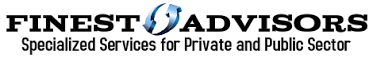 